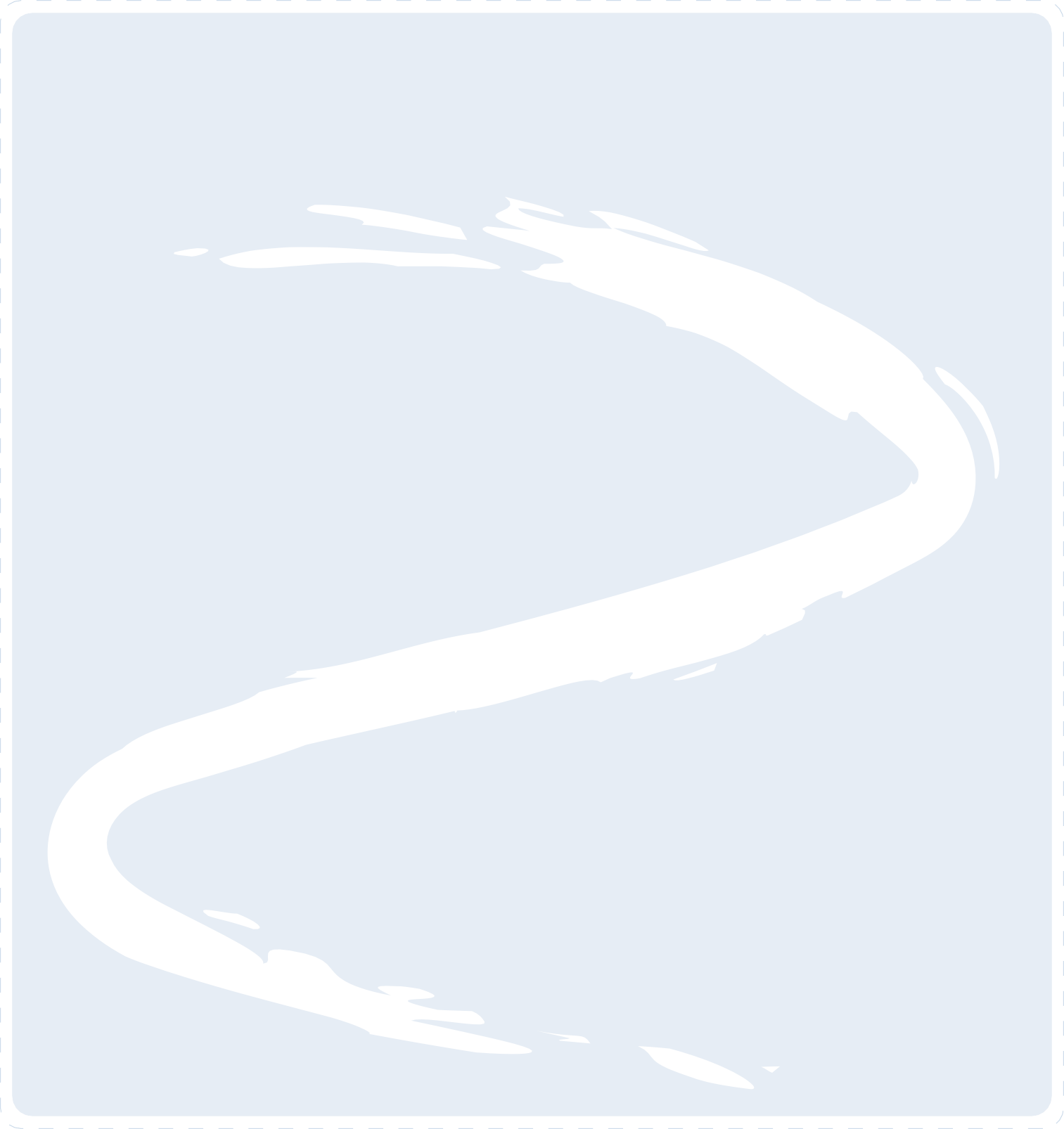 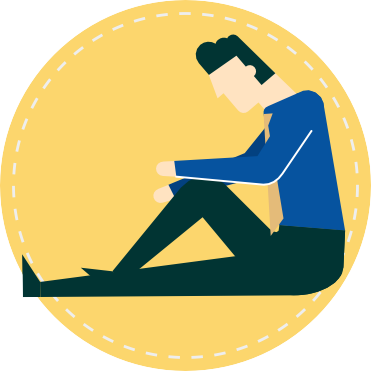 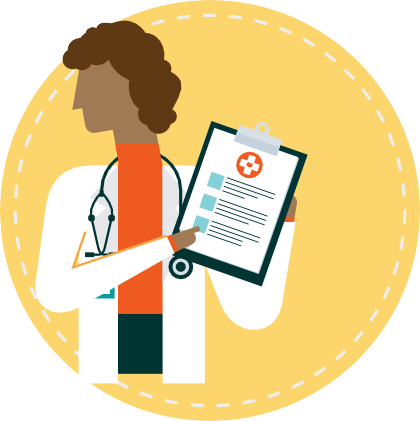 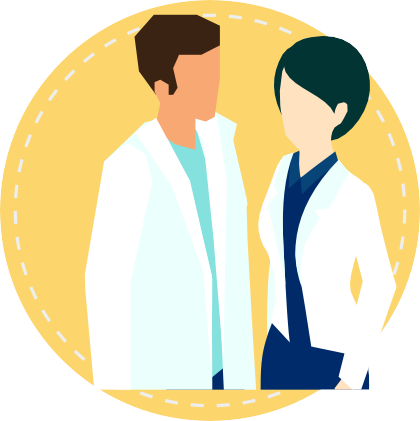 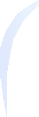 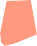 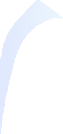 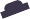 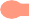 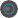 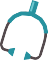 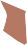 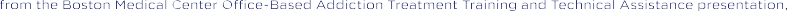 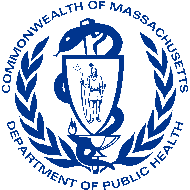 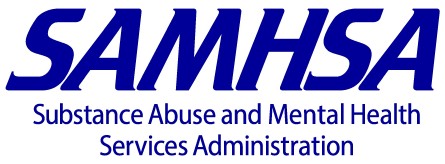 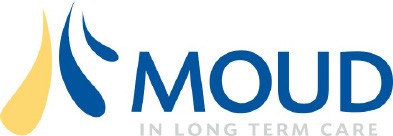 Erasing the Stigmaof Opioid Use DisorderRecognize Opioid Use Disorder (OUD)All of us need to understand that OUD is a disease. Similar to depression, arthritis or diabetes, OUD has real, physical causes. As with other chronic diseases, OUD can be treated and long-term recovery is possible.aIwncareraesne eOsUsDGetting prompt treatment for opioid dependence and withdrawal can prevent opioid misuse. Healthcare staff should be familiar with the signs and symptoms of OUD and facilitate linkage to appropriate services.Treat people who have OUDwith respectHealthcare staff need to foster openness and trust with people living with OUD. They deserve the same respect as someone recovering from surgery or any other chronic condition.Use respectfulperson-centered languageWork on changing the language around OUD throughout the organization at all levels. Start a campaign to raise awareness of the damaging effects of stigmatizing language.Help coworkers recognize stigmatizing language in day to day conversations, and have staff sign a language pledge.